CİHAZIN KULLANMA TALİMATI1. Işık mikroskobunu bir güç kaynağına bağlayın. 2. Hareketli revolveri, küçük objektif (x4 ya da x10) yerinde olacak şekilde çevirin.3. Preparatınızı tablaya yerleştirin. Üzerinde lamel kapalı olmasına dikkat edin. 4. Preparatın merkeze, en küçük objektifin hemen altına yerleştirdiğinizden emin olun.5. Okülere bakın ve preparatı odaklamak için kaba ayar düğmesini (makrovida) yavaşça çevirin. Preparatın objektife değmemesine dikkat edin.6. Kondansatörü maksimum ışık miktarına göre ayarlayın. Küçük güç objektifinde olduğunuz için (x4 ya da x10) ışığı azaltmanız gerekebilir. Ayarlamak için tablanın altındaki diyaframı kullanın.7. Preparatın daha net bir görüntüsünü elde edene kadar ince ayar düğmesini (mikrovida) yavaşça çevirin.8. Preparatı inceleyin.9. Küçük güç objektifi ile işiniz bittiğinde (kaba ayarı yaptıktan sonra) orta güç objektifine geçebilirsiniz (x20 ya da x40). İnce ayar düğmesi ile (mikrovida) odağı yeniden ayarlayın.10. Odakladıktan sonra en yüksek güçte preparatı inceleyecekseniz x100 objektifi numunenin üzerine getirmeden lamelin kenarına 1-2 damla immersiyon yağı damlatın. İnce ayar düğmesi ile odağı yeniden ayarlayın. Daha yüksek güçte daha fazla ışığa ihtiyaç olacağından, kondansatörden ışık ayarı gerekebilir.11. Görüntüleme için Cx41 Olypus Araştırma Mikroskobu ile uyumlu SC30 dijital kamera ile Cell Software mikro görüntü ve ölçüm sistemi kullanılır (İmaging Software Cell klavuzu mikroskobun yanındadır). 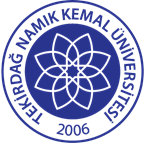 TNKÜ FEN EDEBİYAT FAKÜLTESİ BİYOLOJİ BÖLÜMÜOLYMPUS CX41 CİHAZI KULLANMA TALİMATIDoküman No: EYS-TL-196TNKÜ FEN EDEBİYAT FAKÜLTESİ BİYOLOJİ BÖLÜMÜOLYMPUS CX41 CİHAZI KULLANMA TALİMATIHazırlama Tarihi:13.04.2022TNKÜ FEN EDEBİYAT FAKÜLTESİ BİYOLOJİ BÖLÜMÜOLYMPUS CX41 CİHAZI KULLANMA TALİMATIRevizyon Tarihi:--TNKÜ FEN EDEBİYAT FAKÜLTESİ BİYOLOJİ BÖLÜMÜOLYMPUS CX41 CİHAZI KULLANMA TALİMATIRevizyon No:0TNKÜ FEN EDEBİYAT FAKÜLTESİ BİYOLOJİ BÖLÜMÜOLYMPUS CX41 CİHAZI KULLANMA TALİMATIToplam Sayfa Sayısı:1Cihazın Markası/Modeli/ Taşınır Sicil NoOlympus CX41 Araştırma Mikroskobu ve Görüntüleme Sistemi253.3.6/14/1243Kullanım AmacıMikroskobik numuneleri incelemeSorumlusu	Dr. Öğr. Üyesi Nevin Şafak OdabaşıSorumlu Personel İletişim Bilgileri (e-posta, GSM)nsafak@gmail.com 